令和４年度　佐賀県波戸岬少年自然の家　主催事業【主催・会場】　佐賀県波戸岬少年自然の家【趣　　　旨】　日帰りでの自然体験活動を行い、子ども同士や家族間の交流を深める。【対　　　象】　子どもとその家族40名程度　※子どもだけでの参加可(要送迎)【料　　　金】　1000円（食費、材料費等）　※なお、未就学児は800円、３歳未満の場合は300円とする【活動時間帯】　９：30（開会式）～15：00　※集合・受付の時間は９：00～９：30とする【携　行　品】　□動きやすい服装（帽子・運動靴）□軍手 □タオル □水筒 □健康保険証（提出不要）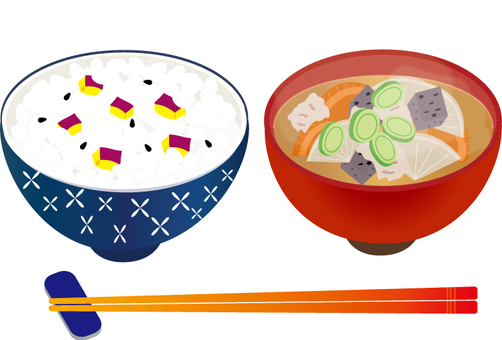 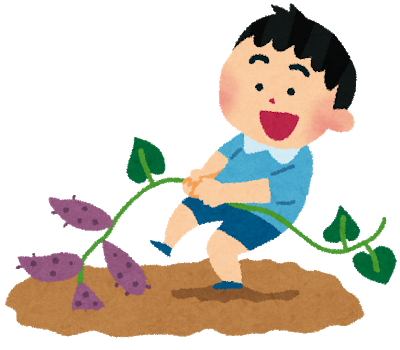 ○個人情報の取り扱いには十分注意を払い、本事業においてのみ使用します。○本事業における活動の様子を撮影した写真は、県または当施設の広報活動で利用させていただくことがありますのでご了承ください。〇検温及び手洗い・うがいの呼びかけ、アルコール消毒の設置、こまめな換気・各部屋の消毒等、感染症対策を講じながら実施します。○新型コロナウイルスやその他感染症の流行状況によっては、中止する場合があります。※誤送信防止の為、お手数ですがこちらの欄にもご記入ください。申込方法○受付開始　9月9日（金）　○募集締切　10月14日（金）　※郵送の場合は、同日必着とする○以下の参加申込書に必要事項を記入の上、波戸岬少年自然の家までＦＡＸ・メール・郵送のいずれかでお申し込みください。申し込み後3日以内に受付確認の電話(メールにて受付の方は返信)をします。連絡が無い場合はお手数ですがご一報ください。○申し込み多数の場合は抽選を行います。参加者には10月21日（金）までに決定通知をお送りします。○締切日を過ぎても定員に満たない場合は継続して募集します。（先着順）【みんなで楽しむ野外活動参加申込書】【問合せ・申込み先】佐賀県波戸岬少年自然の家　担当：小浜・池田・川原〒８４７－０４０１　佐賀県唐津市鎮西町名護屋５５８１－１ＴＥＬ：０９５５－８２－５５０７　ＦＡＸ：０９５５－５１－１０３６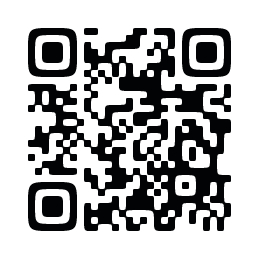 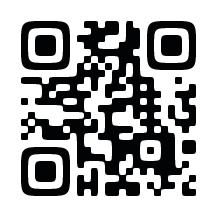 E-mail：info@hadosyou-saga.jp ＨＰ：https://www.hadosyou-saga.jp/ 代表者氏名電話番号代表者住所〒〒〒〒〒代表者電話番号自宅代表者電話番号携帯参　加　者　氏　名参　加　者　氏　名学年性別各保護者名・電話番号備考（アレルギー等）ふりがなふりがなふりがなふりがなふりがなふりがなふりがなふりがなふりがなふりがな保護者氏名（※子どもだけの参加の場合）保護者氏名（※子どもだけの参加の場合）